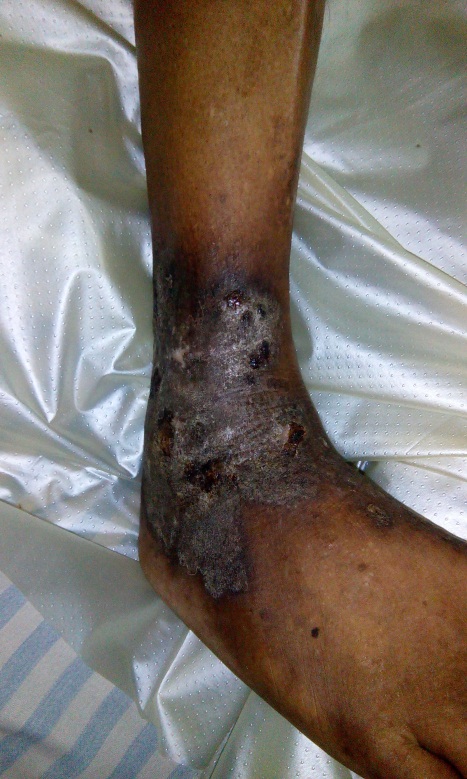 Figure . Chronic eczematous lesion